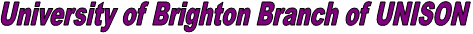 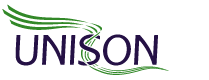 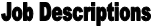 Women’s OfficerTo support and campaign for comprehensive anti-discrimination legislationTo raise awareness of the needs and view of women members within the University and UNISONTo advise the branch officers and branch committee in respect of matters relating to equal opportunitiesTo openly challenge organisations and events which discriminate against or patronise womenIf you would like to take on the role described above, please complete the enclosed nomination form.